To do a course code build on the mac1st, download jdk1.8https://www.oracle.com/technetwork/java/javase/downloads/jdk8-downloads-2133151.html?ssSourceSiteId=otnpt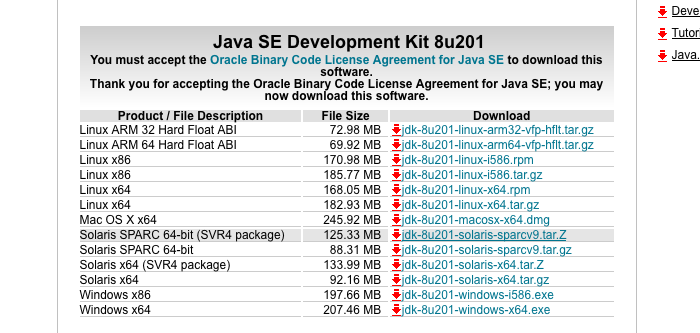 install the correct jdk for your machine. Then download the Community Edition of Intellij for the correct machine from:https://www.jetbrains.com/idea/download/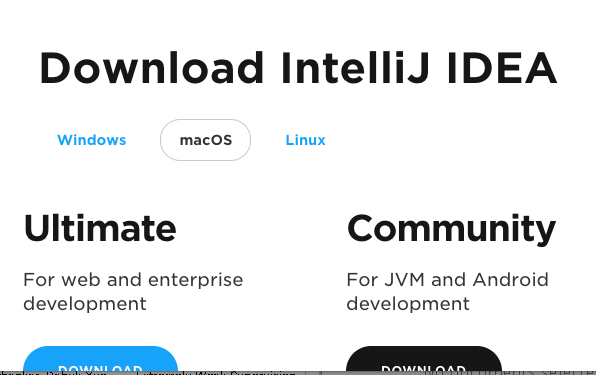 now download the code from blackboard: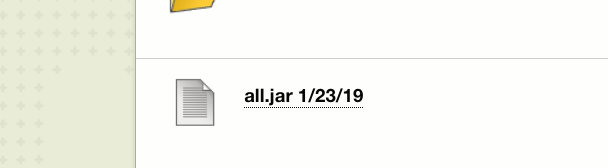 this is a jar file. You may unjar it with the command:jar –xvf all.jaror you may use 7zip or winzip.When you are done, you will have a j4p folder with the src and the jars;/Users/lyon/current/java/j4pCodemini{lyon}108: lsjars/	src/You may now start intellij Click, create a new project: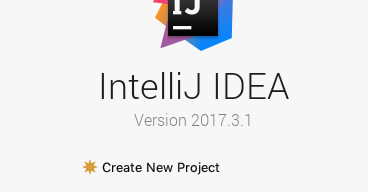 select a project sdk (jdk1.8):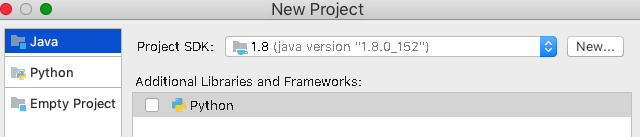 you may have to browse into your program files\java directory to find the jdk1.8 (for windows). On the mac it is under Library/Java/JavaVirtualMachines/Hit next until you get to the new project dialog;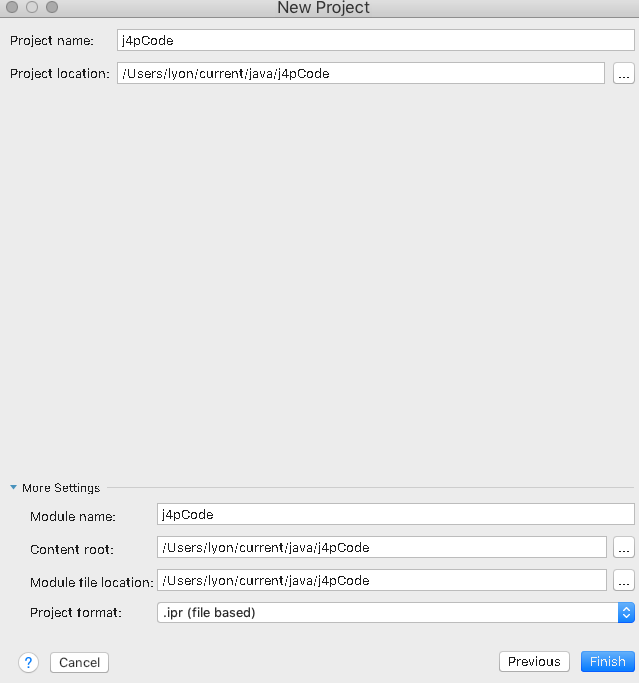 then click finish.Select the jars at the top-level of the jars  folder;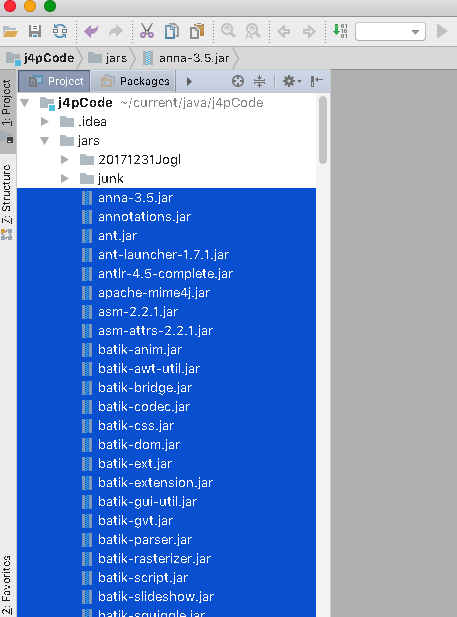 mouse right, select add as library…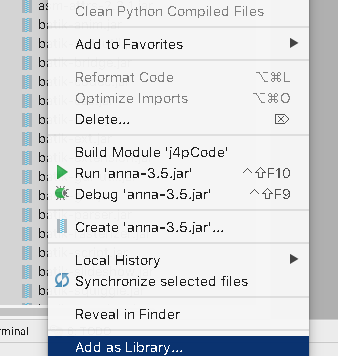 and click ok.Open the jogl jar folder and select the contents;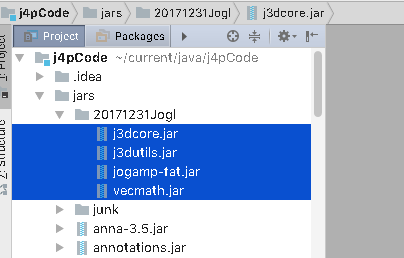 mouse right and add it to the library too: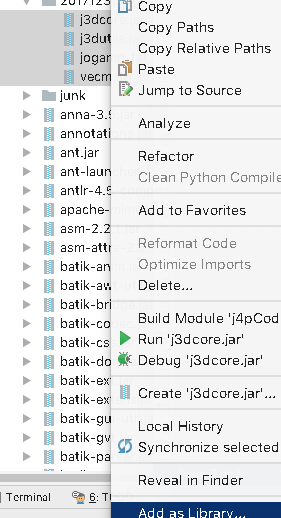 click ok open the preferences. Select bytecode version 1.8 for the output;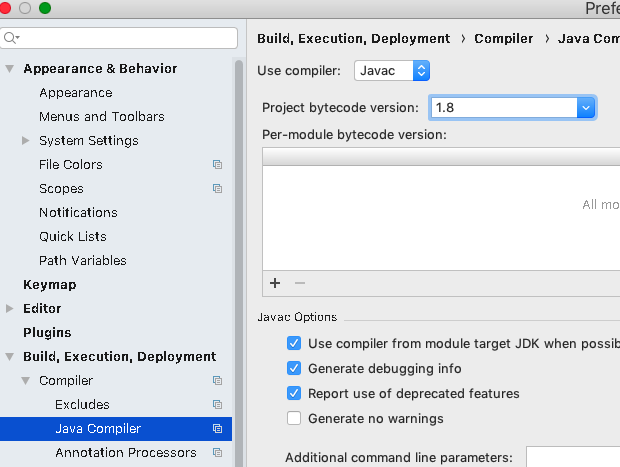 configure your compiler build heap with extra ram;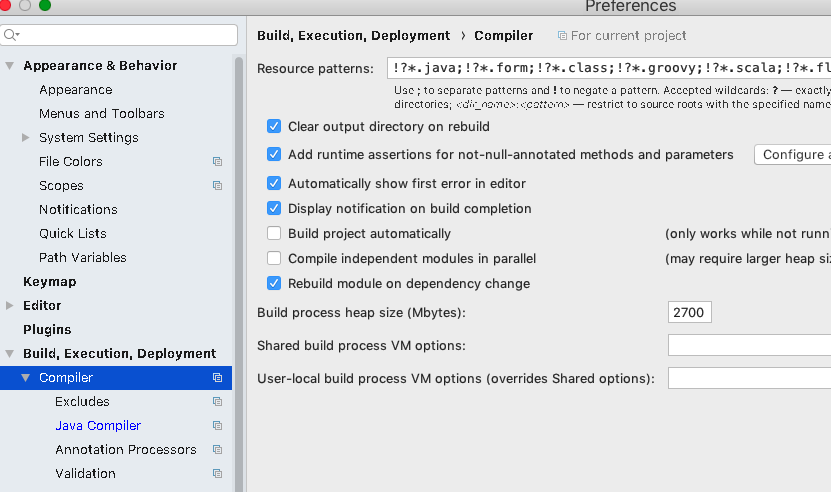 I used 2700 Mbytes. Hit Apply and OK.Select HelloWorld and mouse right to build the project.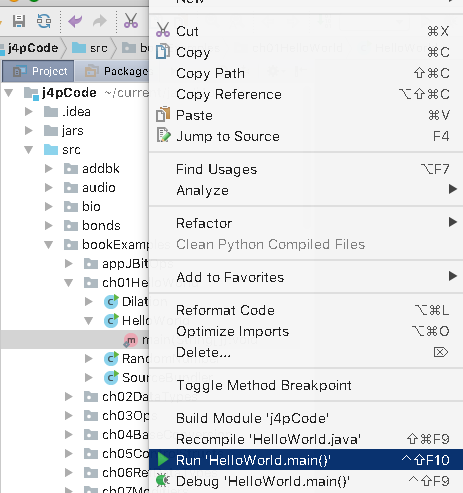 When it is done, you should see an output: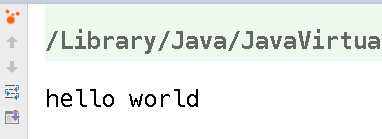 Congrats! You have done a proper build!!